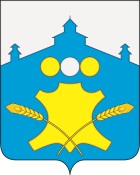 Сельский Совет Григоровского  сельсоветаБольшемурашкинского муниципального районаНижегородской областиРЕШЕНИЕ.                                                                                                                  30.11.2015                                                                                                                                   №36О внесении изменений в решение сельского Совета Григоровского сельсовета от 09.12.2011 г. № 31 «Об утверждении значения коэффициентов дифференциации по видам деятельности внутри одного вида использования земельного участка (Кд) при определении ставки арендной платы»(с изменениями, внесенными решением сельского Совета Григоровского сельсовета №34 от 02.11.2012года,№19 от 25.11.2013года, №42 от 12.12.2014года)  На основании постановления Правительства Нижегородской области от  10.12.2014года № 863 «Об утверждении результатов определения кадастровой стоимости земельных участков в составе земель населенных пунктов Нижегородской области»,  постановления правительства Нижегородской области №186 от 02.06.2006года «Об утверждении Методики расчета арендной платы за земельные участки, находящиеся в собственности Нижегородской области и государственной собственности на территории Нижегородской области»(с внесенными в него дополнениями и изменениями), постановления Правительства Нижегородской области №744 от 13.11.2015 года «О внесении изменений в постановление Правительства Нижегородской области от 09.01.2008 года №1», в целях увеличения доходной части бюджета, сельский Совет Григоровского сельсовета решил:1.Внести следующие изменения и дополнения в пункт 1  решения сельского Совета Григоровского сельсовета от 09.12.2011 г. № 31 «Об утверждении значения коэффициентов дифференциации по видам деятельности внутри одного вида использования земельного участка (Кд) при определении ставки арендной платы» (с изменениями, внесенными решением сельского Совета Григоровского сельсовета №34 от 02.11.2012года, №19 от 25.11.2013г, №42 от 12.12.2014года)Значение коэффициента дифференциации вида разрешенного использования земель населенных пунктов (Кд) при определении ставки арендной платы    Далее без изменений.2.   Значения коэффициентов дифференциации по видам деятельности внутри одного вида использования земельного участка (Кд) при определении ставки арендной платы вступают в силу с 01.01.2016 года.3. Настоящее решение обнародовать в специально отведенных местах.Глава местного самоуправления                                                        Л.Ю.Лесникова             №№ппВид разрешенного использованияКд с 01.01.2016 г.24Земельные участки, предназначенные для размещения домов индивидуальной жилой застройки, (ЛПХ) Земельные участки, предназначенные для размещения домов индивидуальной жилой застройки, (ИЖС)         Земельные участки, находящиеся в составе дачных, садоводческих и огороднических объединений в черте поселенияЗемельные участки, находящиеся в составе дачных, садоводческих и огороднических объединений за чертой поселения0,250,25812